1.1	envisager des attributions de fréquences additionnelles au service mobile à titre primaire et identifier des bandes de fréquences additionnelles pour les Télécommunications mobiles internationales (IMT) ainsi que les dispositions réglementaires correspondantes, afin de faciliter le développement des applications mobiles à large bande de Terre, conformément à la Résolution 233 (CMR-12);ARTICLE 5Attribution des bandes de fréquencesSection IV – Tableau d'attribution des bandes de fréquences
(Voir le numéro 2.1)

MOD	TZA/265/15.430A	Catégorie de service différente:  dans les pays suivants: Albanie, Algérie, Allemagne, Andorre, Arabie saoudite, Autriche, Azerbaïdjan, Bahreïn, Belgique, Bénin, Bosnie-Herzégovine, Botswana, Bulgarie, Burkina Faso, Cameroun, Chypre, Vatican, Congo (Rép. du), Côte d'Ivoire, Croatie, Danemark, Egypte, Espagne, Estonie, Finlande, France et départements et collectivités d'outre-mer français de la Région 1, Gabon, Géorgie, Grèce, Guinée, Hongrie, Irlande, Islande, Israël, Italie, Jordanie, Koweït, Lesotho, Lettonie, L'ex-Rép. yougoslave de Macédoine, Liechtenstein, Lituanie, Malawi, Mali, Malte, Maroc, Mauritanie, Moldova, Monaco, Mongolie, Monténégro, Mozambique, Namibie, Niger, Norvège, Oman, Pays-Bas, Pologne, Portugal, Qatar, République arabe syrienne, Rép. dém. du Congo, Slovaquie, Rép. tchèque, Roumanie, Royaume-Uni, Saint-Marin, Sénégal, Serbie, Sierra Leone, Slovénie, Sudafricaine (Rép.), Suède, Suisse, Swaziland, Tchad, Togo, Tunisie, Turquie, Ukraine, Zambie et Zimbabwe, la bande 3 400-3 600 MHz est attribuée à titre primaire au service mobile, sauf mobile aéronautique, sous réserve de l'accord obtenu auprès d'autres administrations au titre du numéro 9.21 et est identifiée pour les Télécommunications mobiles internationales (IMT). Cette identification n'exclut pas l'utilisation de cette bande par toute application des services auxquels elle est attribuée et n'établit pas de priorité dans le Règlement des radiocommunications. Au stade de la coordination, les dispositions des numéros 9.17 et 9.18 s'appliquent également. Avant de mettre en service une station (de base ou mobile) du service mobile dans cette bande, une administration doit s'assurer que la puissance surfacique produite à 3 m au-dessus du sol ne dépasse pas –154,5 dB(W/(m2  4 kHz)) pendant plus de 20% du temps à la frontière du territoire du pays de toute autre administration. Cette limite peut être dépassée sur le territoire de tout pays dont l'administration a donné son accord. Afin de veiller à ce que la limite de puissance surfacique à la frontière du territoire du pays de toute autre administration soit respectée, les calculs et la vérification seront effectués, compte tenu de tous les renseignements pertinents, avec l'accord mutuel des deux administrations (l'administration responsable de la station de Terre et l'administration responsable de la station terrienne), avec l'assistance du Bureau si celle-ci est demandée. En cas de désaccord, les calculs et la vérification de la puissance surfacique seront effectués par le Bureau, compte tenu des renseignements susmentionnés. Les stations du service mobile dans la bande 3 400-3 600 MHz ne doivent pas demander à bénéficier d'une protection plus grande vis-à-vis des stations spatiales que celle qui est accordée dans le Tableau 21-4 du Règlement des radiocommunications (Edition de 2004). Cette attribution prendra effet le 17 novembre 2010.     (CMR-)Motifs:	En Tanzanie, la bande 3 400-3 600 MHz est attribuée au service mobile et utilisée par celui-ci. ______________Conférence mondiale des radiocommunications (CMR-15)
Genève, 2-27 novembre 2015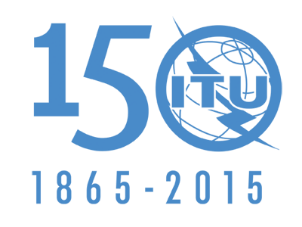 UNION INTERNATIONALE DES TÉLÉCOMMUNICATIONSCOMMISSION 4Document 265-F12 novembre 2015Original: anglaisTanzanie (République-Unie de)Tanzanie (République-Unie de)PROPOSITIONS POUR LES TRAVAUX DE LA CONFÉRENCEPROPOSITIONS POUR LES TRAVAUX DE LA CONFÉRENCEPoint 1.1 de l'ordre du jourPoint 1.1 de l'ordre du jour